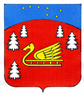 Администрация муниципального образования Красноозерное сельское поселение муниципального  образования Приозерский муниципальный район Ленинградской областиП О С Т А Н О В Л Е Н И ЕОт  12  апреля   2018 года                        №   102      Об организации регулярных ярмарок   Глава администрации                                                                                       Ю.Б. ЗаремскийИсп.: Анкру О., 8(81379) 67516Разослано:дело-2,прокуратура-1;ОЭПиПД-1Приложение 1к постановлению администрациимуниципального  образования Красноозерное      сельское поселение муниципального образования Приозерский муниципальный район Ленинградской области от «12» апреля 2018 года № 102Ситуационный планд. Красноозерное           Земельный участок для организации универсальной ярмаркиплощадь 100 кв.м.Адрес: д. Красноозерное, ул. Школьная, д.9а Стоянка у Дома культуры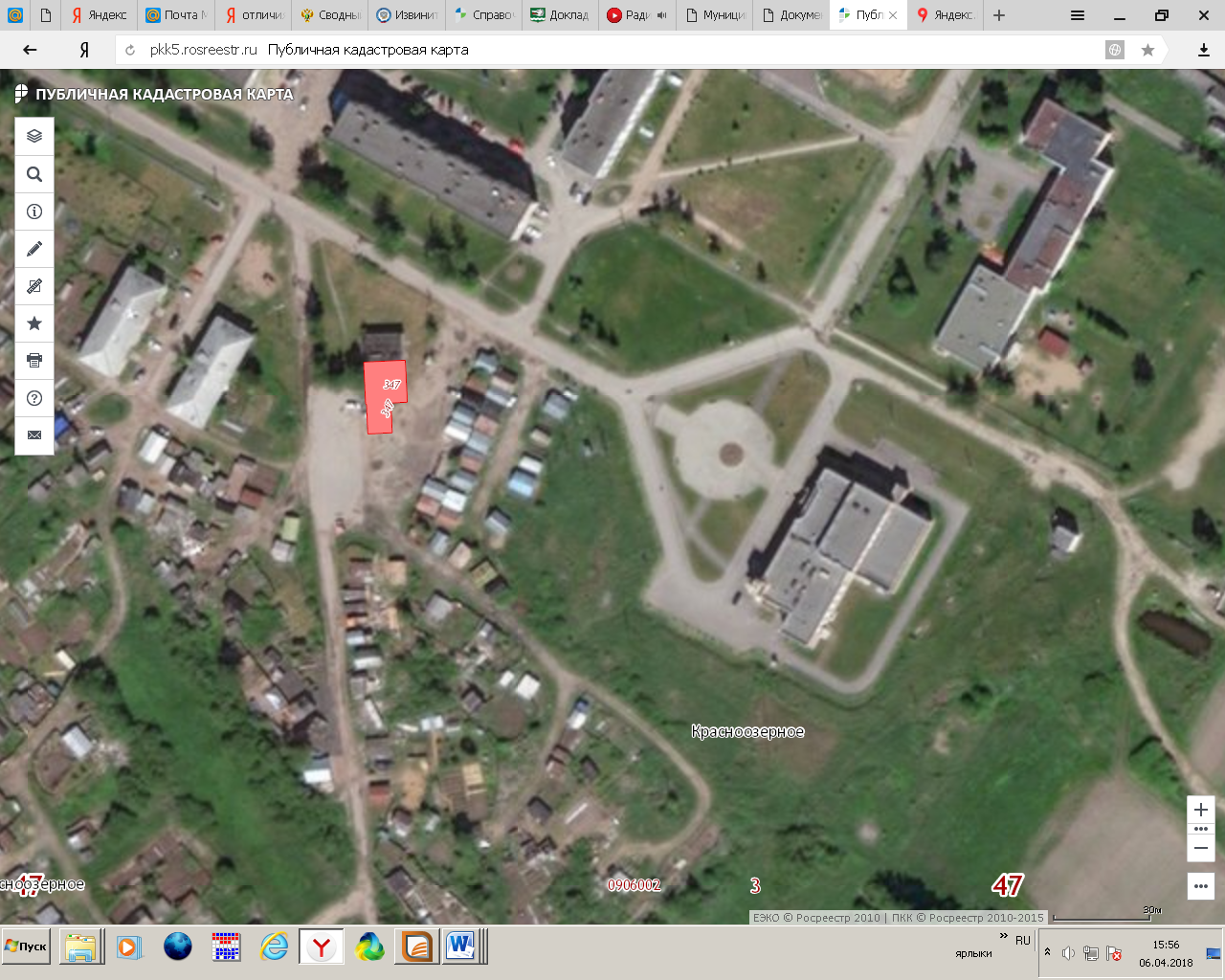 Приложение 2
к постановлению администрациимуниципального  образования Красноозерное      сельское поселение муниципального образования Приозерский муниципальный район Ленинградской области от «12» апреля 2018 года № 102План 
мероприятий по организации и проведению ярмарки(выполнению работ, оказанию услуг) на ней1.Наименование организатора ярмарки:Администрация муниципального образования  Красноозерное сельское поселение Режим работы ярмарки :  ежедневно с 08-00 до 17-00          Вид ярмарки: регулярная, постоянно-действующая.       Тип ярмарки:  универсальная.       Место проведения ярмарки:         - д. Красноозерное, ул. Школьная, д.9а стоянка у Дома культуры  100 кв.м         Количество торговых мест: д. Красноозерное – 4 места2.  Порядок организации ярмарки:План мероприятий по организации ярмарки для продажи товаров (выполнения, работ, оказания услуг)  и порядок организации на ней разработан в соответствии с Федеральным законом от 28 декабря 2009 года № 381-ФЗ "Об основах государственного регулирования торговой деятельности в Российской Федерации", и постановлением Правительства Ленинградской области от 29.05.2007 № 120 «Об организации розничных рынков и ярмарок на территории Ленинградской области».Неотъемлемой частью плана мероприятий является схема размещения торговых мест для продажи товаров (выполнения работ, оказания услуг) (далее – схема размещения торговых мест) (приложение 1). Положения настоящего Плана  обязательны для исполнения Организатором ярмарки, Участниками, их работниками и представителями.Положения настоящего Плана становятся обязательными для Участников с момента предоставления  торгового места для участия в ярмарке.2.1 На ярмарке осуществляется розничная торговля продуктами питания, хозяйственно-бытовыми товарами и пр. 2.2. На ярмарке запрещается розничная торговля иными группами товаров2.3.Размещение торговых мест на ярмарке должно обеспечивать свободный проход покупателей по территории ярмарки и доступ их к торговым местам, соблюдение санитарных и противопожарных правил.2.4.На площадке в соответствии со схемой размещения торговых мест устанавливаются места для продажи товаров (выполнения работ, оказания услуг): палатки, автолавки, автомагазины, специализированные автоприцепы, тележки, лотки, корзины, автоцистерны для реализации продовольственных товаров и иные специальные приспособления для реализации товаров.3. Организатор ярмарки определяет следующий порядок предоставления торговых мест на ярмарке: Торговые места на ярмарке предоставляются юридическим лицам, индивидуальным предпринимателям и гражданам, ведущим личное подсобное хозяйство, занимающихся садоводством, огородничеством, животноводством, народными художественными промыслами и ремеслами.Передача торговых мест третьему лицу запрещается.Организатору ярмарки запрещается создавать дискриминационные условия при распределении торговых мест.Плата за предоставление торговых мест  на ярмарке не взимается. 4. Осуществление деятельности по продаже товаров на ярмарке.При осуществлении деятельности по продаже товаров на ярмарке участники ярмарки обязаны:Соблюдать требования в области обеспечения санитарно-эпидемиологического благополучия населения, охраны окружающей среды, пожарной безопасности, ветеринарии, защиты прав потребителей, требования, предъявляемые к продаже отдельных видов товаров, и иные требования, предусмотренные действующим законодательством.В случаях, установленных законодательством Российской Федерации, иметь в наличии документы, подтверждающие соответствие товаров установленным действующим законодательством требованиям (сертификат или декларацию о соответствии либо их копии, заверенные в установленном порядке), товарно-сопроводительные документы, ветеринарные сопроводительные документы.В случае реализации пищевых продуктов иметь на рабочем месте личную медицинскую книжку продавца установленного образца с полными данными медицинских обследований.Хранить документы на продукцию в течение всего времени работы ярмарки и предъявлять их по первому требованию контролирующих органов.Соблюдать правила личной гигиены.В случаях, установленных законодательством Российской Федерации, иметь в наличии разрешение на осуществление иностранным гражданином на территории Российской Федерации трудовой деятельности.Иметь в наличии иные документы, предусмотренные законодательством Российской Федерации.Не загромождать подходы к торговому месту, производить уборку мусора в специально  отведенные для этой цели контейнеры, расположенные на территории ярмарки.Осуществлять торговую деятельность только в пределах предоставленного торгового места. Размещение дополнительного торгового оборудования, выходящего за пределы торгового места, осуществляется только по согласованию с Организатором ярмарки.В случае, если продажа товаров на ярмарке осуществляется с использованием средств измерений (весов, гирь, мерных емкостей, метров и других), продавцами на торговом месте должны быть установлены измерительные приборы, соответствующие метрологическим правилам и нормам. Измерительные приборы должны быть установлены таким образом, чтобы в наглядной и доступной форме обеспечивать процессы взвешивания товаров, отмеривания товаров, определения их стоимости, а также их отпуска.6.  Организатор ярмарки обязан: Оборудовать доступное для обозрения место, на котором размещается информация об организаторе ярмарки с указанием его наименования, местонахождения, контактных телефонов, режима работы ярмарки.В соответствии с требованиями санитарных правил организовать уборку территории и вывоз мусора.Обеспечить, в рамках своей компетенции, выполнение участниками ярмарки требований, предусмотренных законодательством Российской Федерации в области обеспечения санитарно-эпидемиологического благополучия населения, охраны окружающей среды, пожарной безопасности, ветеринарии, защиты прав потребителей.Организатор ярмарки в процессе осуществления торговли вправе:- прервать участие Участника в ярмарке  за нарушение положений настоящего Плана.- проверять наличие всех документов, необходимых для участия на ярмарке и осуществления торговли на ней;- проверять соответствие ассортимента товара, торговлю которым ведет участник на ярмарке, с товаром, заявленным к торговле на ярмарке в предоставленном заявлении;- запрашивать  у участников ярмарки документы, подтверждающие происхождение товаров и соответствие товаров установленным действующим законодательством требованиям: сертификат или декларацию о соответствии либо их копии, заверенные в установленном порядке, товарно-сопроводительные документы, заключения лаборатории ветеринарно-санитарной экспертизы и иные документы, предусмотренные действующим законодательством;- составить акт в случае нарушения настоящего Плана мероприятий участниками ярмарки.7 Ответственность за нарушение Плана мероприятий.Контроль за соблюдением требований, установленных настоящим Планом, осуществляется уполномоченными органами государственной власти и организатором ярмарки в пределах их компетенции в соответствии с действующим законодательством. Нарушение требований Плана мероприятий участниками ярмарки является основанием для аннулирования разрешения и лишения торгового места.Приложение 1К плану мероприятий по организации ярмаркиСхемаразмещения торговых местд. Красноозерное, ул. Школьная, д. 9А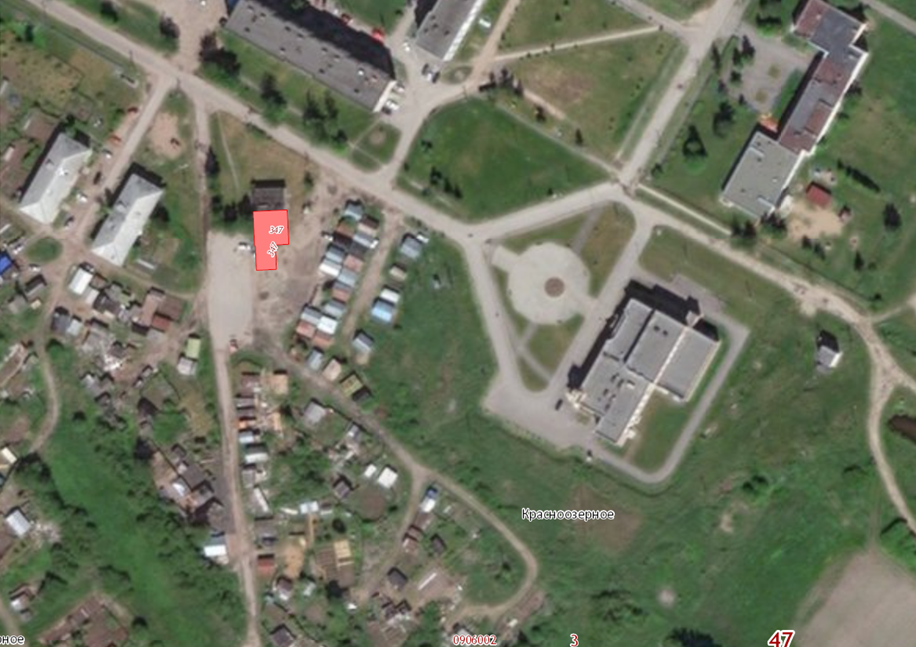 на территории муниципального  образования Красноозерное      сельское поселение муниципального образования Приозерский муниципальный район Ленинградской областиВ соответствии с Федеральными законами от 06.10.2003 г. № 131-ФЗ «Об общих принципах организации местного самоуправления в Российской Федерации»,  от 28.12.2009 г. № 381-ФЗ «Об основах государственного регулирования торговой деятельности в Российской Федерации», постановлением Правительства Ленинградской области от 29.05.2007 № 120 «Об организации розничных рынков и ярмарок на территории Ленинградской области», руководствуясь Уставом муниципального образования Красноозерное сельское поселение муниципального образования  Приозерский муниципальный район Ленинградской области, в целях обеспечения населения услугами торговли, администрация муниципального образования Красноозерное сельское поселение ПОСТАНОВЛЯЕТ:1. Организовать проведение регулярных ярмарок на территории муниципального образования Красноозерное сельское поселение муниципального образования Приозерский муниципальный район Ленинградской области:- постоянно-действующая универсальная ярмарка на земельном участке общей площадью 100 кв.м по адресу д. Красноозерное, ул. Школьная, д.9а стоянка у Дома культуры  (ситуационный план приложение 1);2. Установить, что организатором ярмарки является администрация муниципального  образования Красноозерное      сельское поселение муниципального образования Приозерский муниципальный район Ленинградской области3. Утвердить план мероприятий по организации ярмарки (приложение 2).4.  Постановление разместить на официальном сайте администрации муниципального  образования Красноозерное      сельское поселение муниципального образования Приозерский муниципальный район Ленинградской области.5. Постановление вступает в силу со дня издания.  6. Контроль за исполнением настоящего постановления оставляю за собой.В соответствии с Федеральными законами от 06.10.2003 г. № 131-ФЗ «Об общих принципах организации местного самоуправления в Российской Федерации»,  от 28.12.2009 г. № 381-ФЗ «Об основах государственного регулирования торговой деятельности в Российской Федерации», постановлением Правительства Ленинградской области от 29.05.2007 № 120 «Об организации розничных рынков и ярмарок на территории Ленинградской области», руководствуясь Уставом муниципального образования Красноозерное сельское поселение муниципального образования  Приозерский муниципальный район Ленинградской области, в целях обеспечения населения услугами торговли, администрация муниципального образования Красноозерное сельское поселение ПОСТАНОВЛЯЕТ:1. Организовать проведение регулярных ярмарок на территории муниципального образования Красноозерное сельское поселение муниципального образования Приозерский муниципальный район Ленинградской области:- постоянно-действующая универсальная ярмарка на земельном участке общей площадью 100 кв.м по адресу д. Красноозерное, ул. Школьная, д.9а стоянка у Дома культуры  (ситуационный план приложение 1);2. Установить, что организатором ярмарки является администрация муниципального  образования Красноозерное      сельское поселение муниципального образования Приозерский муниципальный район Ленинградской области3. Утвердить план мероприятий по организации ярмарки (приложение 2).4.  Постановление разместить на официальном сайте администрации муниципального  образования Красноозерное      сельское поселение муниципального образования Приозерский муниципальный район Ленинградской области.5. Постановление вступает в силу со дня издания.  6. Контроль за исполнением настоящего постановления оставляю за собой.